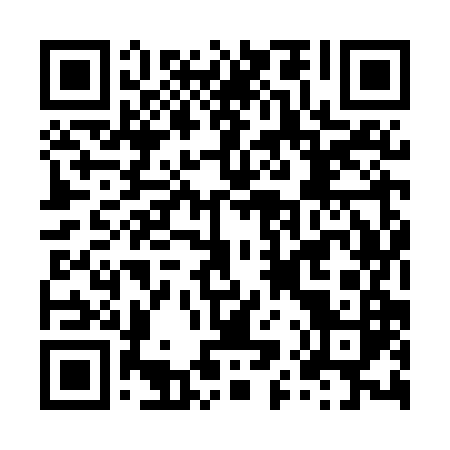 Prayer times for Jemeppe-sur-Sambre, BelgiumWed 1 May 2024 - Fri 31 May 2024High Latitude Method: Angle Based RulePrayer Calculation Method: Muslim World LeagueAsar Calculation Method: ShafiPrayer times provided by https://www.salahtimes.comDateDayFajrSunriseDhuhrAsrMaghribIsha1Wed3:536:161:385:409:0211:152Thu3:506:141:385:419:0411:173Fri3:466:121:385:429:0511:204Sat3:436:101:385:429:0711:235Sun3:406:091:385:439:0811:266Mon3:366:071:385:439:1011:297Tue3:336:051:385:449:1111:328Wed3:296:041:385:459:1311:359Thu3:266:021:385:459:1411:3810Fri3:236:001:385:469:1611:4111Sat3:225:591:385:469:1711:4412Sun3:225:571:385:479:1911:4613Mon3:215:561:385:489:2011:4614Tue3:215:541:385:489:2211:4715Wed3:205:531:385:499:2311:4816Thu3:205:521:385:499:2511:4817Fri3:195:501:385:509:2611:4918Sat3:185:491:385:509:2711:4919Sun3:185:481:385:519:2911:5020Mon3:185:461:385:519:3011:5121Tue3:175:451:385:529:3111:5122Wed3:175:441:385:529:3311:5223Thu3:165:431:385:539:3411:5224Fri3:165:421:385:539:3511:5325Sat3:165:411:385:549:3611:5426Sun3:155:401:385:549:3811:5427Mon3:155:391:395:559:3911:5528Tue3:155:381:395:559:4011:5529Wed3:145:371:395:569:4111:5630Thu3:145:361:395:569:4211:5731Fri3:145:351:395:579:4311:57